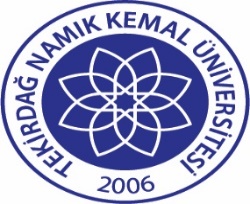 TNKÜ SAĞLIK, KÜLTÜR VE SPOR DAİRE BAŞKANLIĞI                               ORGANİZASYON ŞEMASI Doküman No:EYS-OSM-017TNKÜ SAĞLIK, KÜLTÜR VE SPOR DAİRE BAŞKANLIĞI                               ORGANİZASYON ŞEMASI Hazırlama Tarihi:10.11.2021TNKÜ SAĞLIK, KÜLTÜR VE SPOR DAİRE BAŞKANLIĞI                               ORGANİZASYON ŞEMASI Revizyon Tarihi:--TNKÜ SAĞLIK, KÜLTÜR VE SPOR DAİRE BAŞKANLIĞI                               ORGANİZASYON ŞEMASI Revizyon No:0TNKÜ SAĞLIK, KÜLTÜR VE SPOR DAİRE BAŞKANLIĞI                               ORGANİZASYON ŞEMASI Toplam Sayfa Sayısı:1